ПРОЕКТ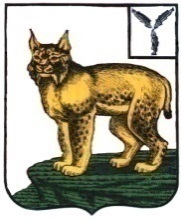 СОБРАНИЕ ДЕПУТАТОВ ТУРКОВСКОГО МУНИЦИПАЛЬНОГО РАЙОНАСАРАТОВСКОЙ ОБЛАСТИРЕШЕНИЕ № От							рп. ТуркиО внесении изменений и дополнений в Устав Турковского муниципального района Саратовской областиВ соответствии Федеральным законом от 11 июня 2021 года №170-ФЗ «О внесении изменений в отдельные законодательные акты Российской Федерации в связи с принятием Федерального закона «О государственном контроле (надзоре) и муниципальном контроле в Российской Федерации», Федеральным законом от 2 июля 2021 года №304-ФЗ «О внесении изменений в Лесной кодекс Российской Федерации и статьи 14 и 16 Федерального закона «Об общих принципах организации местного самоуправления в Российской Федерации», Федеральным законом от 30 декабря 2021 года №492-ФЗ «О внесении изменений в Федеральный закон «Об искусственных земельных участках, созданных на водных объектах, находящихся в федеральной собственности, и о внесении изменений в отдельные законодательные акты Российской Федерации» и отдельные законодательные акты Российской Федерации», Законом Саратовской области от 30 сентября 2014 года №108-ЗСО «О вопросах местного значения сельских поселений Саратовской области», Уставом Турковского муниципального района Собрание депутатов РЕШИЛО:1. Внести в Устав Турковского муниципального района Саратовской области следующие изменения и дополнения:1) в статье 3:а) в части 1:в пункте 36 слова «, проведение открытого аукциона на право заключить договор о создании искусственного земельного участка» исключить;б) в части 2:пункт 1.1 изложить в следующей редакции:«1.1) осуществление муниципального контроля за исполнением единой теплоснабжающей организацией обязательств по строительству, реконструкции и (или) модернизации объектов теплоснабжения;»;в пункте 13 слова «использования и охраны» заменить словами «охраны и использования»;пункт 20 изложить в следующей редакции:«20) участие в соответствии с федеральным законом в выполнении комплексных кадастровых работ.»;в пункте 18 слова «, проведение открытого аукциона на право заключить договор о создании искусственного земельного участка» исключить;пункт 21 признать утратившим силу;дополнить пунктами 22-25 следующего содержания:«22) принятие решений и проведение на территории поселения мероприятий по выявлению правообладателей ранее учтенных объектов недвижимости, направление сведений о правообладателях данных объектов недвижимости для внесения в Единый государственный реестр недвижимости.23) принятие решений о создании, об упразднении лесничеств, создаваемых в их составе участковых лесничеств, расположенных на землях населенных пунктов поселения, установлении и изменении их границ, а также осуществление разработки и утверждения лесохозяйственных регламентов лесничеств, расположенных на землях населенных пунктов поселения;24) осуществление мероприятий по лесоустройству в отношении лесов, расположенных на землях населенных пунктов поселения;25) участие в организации деятельности по накоплению (в том числе раздельному накоплению) и транспортированию твердых коммунальных отходов;»;2) часть 5 статьи 20 признать утратившим силу;3) в пункте 40 части 1 статьи 29 слова «, проведение открытого аукциона на право заключить договор о создании искусственного земельного участка» исключить;2. Направить настоящее решение на государственную регистрацию в Управление Министерства юстиции Российской Федерации по Саратовской области.3. Настоящее решение вступает в силу со дня его официального опубликования в районной газете «Пульс» после его государственной регистрации.Председатель Собрания депутатов Турковского муниципального района 			С.В. ЯрославцевГлава Турковскогомуниципального района					А.В. Никитин